‘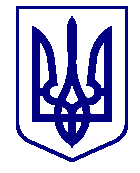 ВАРАСЬКА МІСЬКА РАДА____ сесія  VIII скликанняП Р О Є К Т      Р І Ш Е Н Н Я05.04.2024	                            м. Вараш                        № 2907-ПРР-VIII-4100Про затвердження громадянину         Васильчуку А.В.  проєкту землеустрою щодо відведення земельної ділянки, цільове призначення якої змінюється Розглянувши клопотання громадянина Васильчука Анатолія Васильовича від 12.03.2024 року, поданий проєкт землеустрою, розроблений сертифікованим інженером-землевпорядником Книшук Н.О., враховуючи рекомендації постійної комісії з питань земельних відносин, містобудування та екології, керуючись статтями 12, 20, 186, 206 Земельного кодексу України, пунктом 34 частини першої статті 26, частиною першою статті 59 Закону України «Про місцеве самоврядування в Україні», Вараська міська радаВИРІШИЛА:	               1. Затвердити громадянину Васильчуку Анатолію Васильовичу проєкт землеустрою щодо відведення земельної ділянки, цільове призначення якої змінюється, для будівництва і обслуговування житлового будинку, господарських будівель і споруд (присадибна ділянка) площею 0,0551 га,  за рахунок земельної ділянки, яка перебуває у його власності із цільовим призначенням для ведення особистого селянського господарства, та розташована: Рівненська область, Вараський район, с. Стара Рафалівка,  вулиця Лугова.        2. Змінити громадянину Васильчуку Анатолію Васильовичу цільове призначення земельної ділянки (кадастровий номер 5620889300:01:001:0397) площею 0,0551 га, що перебуває у його власності для ведення особистого селянського господарства на цільове призначення, для будівництва і обслуговування житлового будинку, господарських будівель і споруд (присадибна ділянка), та розташована: Рівненська область, Вараський район, с. Стара Рафалівка,  вулиця Лугова.        3. Землевласнику використовувати земельну ділянку за цільовим призначенням.		        4. Контроль за виконанням рішення покласти на заступника міського голови з питань діяльності виконавчих органів ради згідно розподілу функціональних обов’язків та постійну комісію з питань земельних відносин, містобудування та екології.           Міський  голова 						Олександр МЕНЗУЛ